الاختبار النهائي لمادة التجويد للفصل الدراسي الثاني عام ١٤٤٥هـ مستعيناً بالله ابدأ بحل جميع الأسئلة :السؤال الأول : اختر الإجابة الصحيحة مما يلي : درجة لكل فقرة  السؤال الثاني :-  أكمل الفراغ بالكلمات المناسبة الشفوي – الشفتين – الإخفاء – قمتم – الإدغام1- عدد حروف الإظهار ............... 26 حرفاً . 2- سمي الإظهار الشفوي بهذا الاسم لأن الميم الساكنة تخرج من ................... 3- ................ الشفوي هو النطق بالميم الساكنة وسطاً بين الإظهار والإدغام بدون تشديد مع بقاء الغنة. 4- من أمثلة الميم الساكنة .....................5- من أمثلة ................... المثلين الصغير ( أنتم مسلمون ) _______________________________________________________________السؤال الثالث : ضع علامة (  ) أمام العبارة الصحيحة وعلامة ( × ) أمام العبارة الخاطئة فيما يلي:_______________________________________________________________السؤال الرابع : ضعي الرقم المناسب من القائمة ( أ ) أمام ما يناسبه من القائمة ( ب )انتهت الأسئلة ... المملكة العربية السعوديةوزارة التربية والتعليمإدارة التعليم مدرسة / 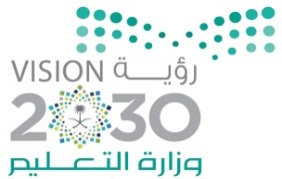 المادة : التجويد  الزمن : ساعتان الصف : الخامس الابتدائيالمصححالتوقيعالدرجةرقماالمراجعالتوقيعالدرجةرقما40اسم الطالب : ..................................................................اسم الطالب : ..................................................................اسم الطالب : ..................................................................اسم الطالب : ..................................................................اسم الطالب : ..................................................................كتابة1- هو النطق بالنون الساكنة والتنوين وسطاً بين الإظهار والإدغام مع بقاء الغنة : 1- هو النطق بالنون الساكنة والتنوين وسطاً بين الإظهار والإدغام مع بقاء الغنة : 1- هو النطق بالنون الساكنة والتنوين وسطاً بين الإظهار والإدغام مع بقاء الغنة : أ) الإظهار الحلقي ب) الإخفاء الحقيقي ج) الإدغام 2- صف ذا ثنا كم جاء شخص قد سما      دم طيبا زد في تقي ضع ظالما هذا البيت يجمع حروف : 2- صف ذا ثنا كم جاء شخص قد سما      دم طيبا زد في تقي ضع ظالما هذا البيت يجمع حروف : 2- صف ذا ثنا كم جاء شخص قد سما      دم طيبا زد في تقي ضع ظالما هذا البيت يجمع حروف : أ) الإظهار الحلقي ب) الإخفاء الحقيقي ج) الإقلاب 3- عدد حروف الإخفاء الحقيقي 3- عدد حروف الإخفاء الحقيقي 3- عدد حروف الإخفاء الحقيقي أ) 10 أحرف ب) 15 حرفاًج) 20 حرفاً 4- أحكام الميم الساكنة عددها : 4- أحكام الميم الساكنة عددها : 4- أحكام الميم الساكنة عددها : أ) (4) أحكام ب) (3) أحكام ج) (5) أحكام 5- الإظهار الشفوي والإخفاء الشفوي والإدغام الصغير أحكام  5- الإظهار الشفوي والإخفاء الشفوي والإدغام الصغير أحكام  5- الإظهار الشفوي والإخفاء الشفوي والإدغام الصغير أحكام  أ) النون الساكنة ب) الميم الساكنة ج) النون والميم المشددة 6) حروف الإخفاء الشفوي6) حروف الإخفاء الشفوي6) حروف الإخفاء الشفويأ) جميع حروف الهجاء ب) حرف واحد هو ( ب) ج) ثلاثة حروف 7- تدغم الميم الساكنة إذا جاء بعدها حرف واحد وهو : 7- تدغم الميم الساكنة إذا جاء بعدها حرف واحد وهو : 7- تدغم الميم الساكنة إذا جاء بعدها حرف واحد وهو : أ)   ط ب)   م ج)  ر 8- حروفه جميع حروف الهجاء ماعدا ( ب و م ) هو : 8- حروفه جميع حروف الهجاء ماعدا ( ب و م ) هو : 8- حروفه جميع حروف الهجاء ماعدا ( ب و م ) هو : أ) الإظهار الشفويب) الإدغام ج) الإقلاب9- مثال على الاخفاء الشفوي : 9- مثال على الاخفاء الشفوي : 9- مثال على الاخفاء الشفوي : أ) همْ مؤمنون ب) همْ بالغون ج) همْ عالمون 10- حروف الإدغام المثلين الصغير هي : 10- حروف الإدغام المثلين الصغير هي : 10- حروف الإدغام المثلين الصغير هي : أ) الميم ب) ( ج ، ح ، خ ، د ) ج) جميع ما ذكر 1- النطق بالنون الساكنة والتنوين وسطاً بين الإظهار والإدغام هو تعريف الإدغام .(      )2- مثال على الإخفاء الحقيقي ( عذابٌ شديد ) .(      )3- الإدغام المثلين الصغير ليس له إلا حرف واحد هو حرف الميم (      )4- ( أمْ من ) مثال على الإدغام الصغير . (      )5- من حروف الاظهار الشفوي حرف ( ث )  (      )أب1الميم الساكنة إدخال الميم الساكنة في الميم المتحركة بحيث تصيران حرف واحداً مشدداً2الإدغام الصغير هي التي لا حركة لها 3الإظهار الشفوي هو النطق بالنون الساكنة وسطاً بين الاظهار والادغام مع بقاء الغنه4تعريف الاخفاء الحقيقي هو إخراج الميم الساكنة عند أحد حروف الإظهار من غير غنة 5من أمثلة الإظهار الشفوي ( عليهمْ دائرة السوء ) 